KILPAILUKUTSU HEVOSHULLU KISOIHINTervetuloa Varkauden Urheiluratsastajat ry:n  Tuntiratsastajat-ryhmän järjestämiin Hevoshullu seurakilpailuihin Helatorstaina 14.5.15 alk. klo 10  Varkauden Ratsastuskeskukselle. Luokka 1	80/60/40 cm arv. A.1.0 Hevoshullu - esteluokka, avoin Hevoshullu -kilpailun sääntöjen mukaan kts. Erityismääräykset kohta 2. Kaikki osallistujat palkitaan!Luokka 2	Hevoshullu-keppihevoskilpailuluokka, avoin Hevoshullu-kilpailun sääntöjen mukaan.Erityismääräyksiä:Ilmoittautumiset viimeistään ma 11.5. lämpiön seinällä olevaan listaan tai tekstiviestillä Tuuli Torviselle p. 040 412 3387. Peruutukset tehtävä ilmoittautumisajan sisällä samaan puhelinnumeroon.Hevoshullu - esteluokkaan saavat osallistua vuonna 2015 18 vuotta täyttävät ja sitä nuoremmat SRL:n jäsenseuraan kuuluvat SRL:on ilmoitetut ratsastajat, jotka eivät ole sijoittuneet alue- tai kansallisen tason este- tai kenttäratsastuskilpailuissa. Hevoshullu-estekilpailuun osallistutaan ratsastuskoulun tai harrastetallin säännöllisessä opetuskäytössä olevilla poneilla ja hevosilla. Yhdellä ratsulla saa kilpailla enintään kolme ratsastajaa. Kilpailuun kuuluu esteratsastus vaihtoehtoisilla estekorkeuksilla 40/60/80 cm. Tallin tai koulun ratsastuksenopettaja määrittelee kullekin ratsukolle sen tasoa vastaavan estekorkeuden. Vaihtoehtoisesta estekorkeudesta huolimatta kilpailu järjestetään yhtenä luokkana, jossa on yhdet palkinnot.Hevoshullu - keppihevosluokkaan saavat osallistua vuonna 2015 18 vuotta täyttävät ja sitä nuoremmat SRL:n jäsenseuraan kuuluvat ratsastajat. Keppihevosille ei ole erityisiä vaatimuksia. Kilpailuun kuuluu esteratsastus vaihtoehtoisilla estekorkeuksilla, aloittelijat 30-40 – kokeneet 50-60cm. Vaihtoehtoisesta estekorkeudesta huolimatta kilpailu järjestetään yhtenä luokkana, jossa on yhdet palkinnot.Lähtömaksu VUR:n jäseniltä 8 €/luokka, hevosen vuokra Varkauden Ratsastuskeskuksen hevosista 8 €/rata. Turvallisuusmaksu 1 €/osallistuja. Eli yhteensä 17€/esterata. Yhdellä maksulla voit osallistua molempiin luokkiin!Siisti asu, turvakypärä pakollinen, turvaliivin käyttöä suositellaan.Palkintoina ruusukkeet, Hevoshullu – luokassa palkitaan esinepalkinnoin kaikki ratsukot.Kilpailuissa noudatetaan SRL:n sääntöjä soveltuvin osin.	Lähtölistat VUR:n nettisivuilla www.vur.fi keskiviikkona  13.5. klo 12.Kilpailupaikalla on hyvä kanttiini.Järjestäjä pidättää oikeuden muutoksiin.Kilpailun järjestävät VUR:n Tuntiratsastajat ryhmä.TERVETULOA KILPAILEMAAN!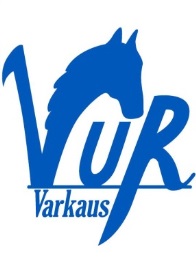 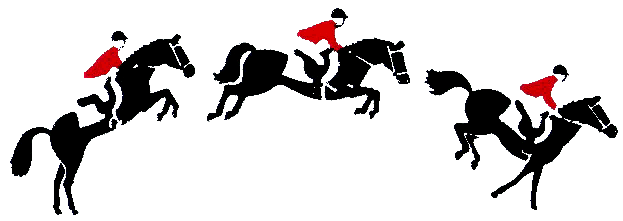 